8 May 2020Kia ora e te whanauFollowing the Prime Minister’s announcement this week about New Zealand’s return to a Level 2 Covid response, we have been busy preparing Taieri College for an impending return of students.  On Monday we will find out when that will be.  If Monday’s decision is to go to Level 2 then students will be returning to school on Monday 18 May 2020.  The following is a summary of some of the conditions associated with a reopening of our campus.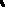 All schools (including us) will be open for all year levels from Monday 18 May 2020.Any student or staff member that has flu like symptoms must stay at home.Likewise anyone who is medically compromised is to stay at home.  Work will be provided for those who remain at home.Regular hygiene practices will be followed.  Practicable social distancing will be observed and promoted.Extra cleaning to take place each day including disinfecting of extensively used surfaces.No congregation of more than 100 people inside or outside.Sports practices may eventually resume under specified conditions.Buses run as normal. Canteen to open.Students are allowed to be with their friends (we don’t need to keep them a metre apart).In short it is likely we will be virtually “full noise” (with conditions) from Monday 18 May 2020.  Our predominant focus upon return will be the well being of staff and students.  It may take some time for readjustment to school routines eg. setting an alarm clock and getting up when it’s still dark!, but we are looking forward to catching up with everyone in the not too distant future.Wishing everyone a relaxing and happy weekend.Nga mihi nuiDave HunterPRINCIPAL